VZNIK A PRINCÍP PN PRECHODU    Medzi najdôležitejšie javy v polovodičoch, ktoré sa využívajú v praxi, patria javy prebiehajúce na rozhraní dvoch polovodičov s rozličným typom vodivosti ( P a N ).     Ak spojíme polovodič typu P s polovodičom typu N ( v oboch častiach polovodičov je veľmi rozmanitá hustota voľných elektrónov a dier), vzniká difúzia voľných elektrónov z časti N do časti P a naopak, dier z časti P do časti N.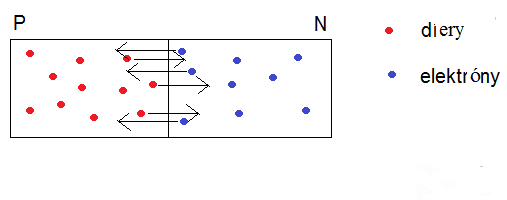 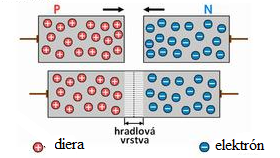 Po chvíli difúzny prúd skončí – rekombinácia nosičov náboja sa zastaví – vznikne tu úzke neutrálne pásmo (vyprázdnená oblasť)  -  priechod PN = elektrická dvojvrstva s iónmi opačnej polarity. V časti P sa voľné elektróny rekombinujú s dierami, v blízkosti rozhrania sa vytvoria záporné ióny akceptorov. V časti N v blízkosti rozhrania zostanú nevykompenzované kladné ióny donorov.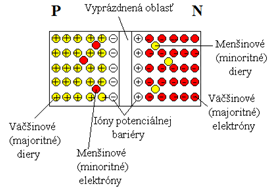 Vzniknuté elektrické pole zabraňuje ďalšej difúzii majoritných voľných častíc s nábojom.Rovnovážny stav nastane pri EPN = 105 V.m-1 . Oblasť priechodu PN je takmer bez voľných nabitých častíc - má veľký elektrický odpor.Princíp PN priechodu  - Pripojíme zdroj jednosmerného napätia: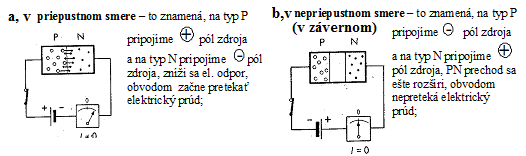 DIÓDOVÝ JAV – je jav, pri ktorom odpor PN prechodu závisí od polarity pripojeného zdroja.- využitie - v dióde, kde : -  polovodič typu P sa volá anóda -A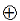                                           -  polovodič typu N sa volá katóda -K      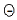 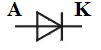 videO    https://www.youtube.com/watch?v=P138KQn-SQ4   -6min.35sek.Druhy priechodov PN    1,  Podľa materiálu                         – germániové                          – kremíkové   2,  Podľa konštrukcie                         – hrotové                         – plošné    3,  Podľa použitia                          – usmerňovacie                         – stabilizačné                         – kapacitné (varikap)                          – fotodiódy                         – LED                         – spínacie                         – laserové